Газета для родителей«Вести Колоска»Тема «Речь в жизни ребенка»№ 25/2016Читайте в номере: 1. Функции речи в психическом развитии ребенка                                                  2. Консультация для родителей: «Как правильно     развивать речь детей»                                                          3. Рекомендации родителям по формированию  правильной речи.                                                        4. Консультация для родителей: «Развитие речи детей второй младшей группы»                                                        5. Речевое развитие ребёнка на пятом году жизни                                                        6. Речевое развитие ребёнка на шестом году жизни                                                 7. Консультация для родителей по развитию    речи старших дошкольников"Игротека в кругу семьи"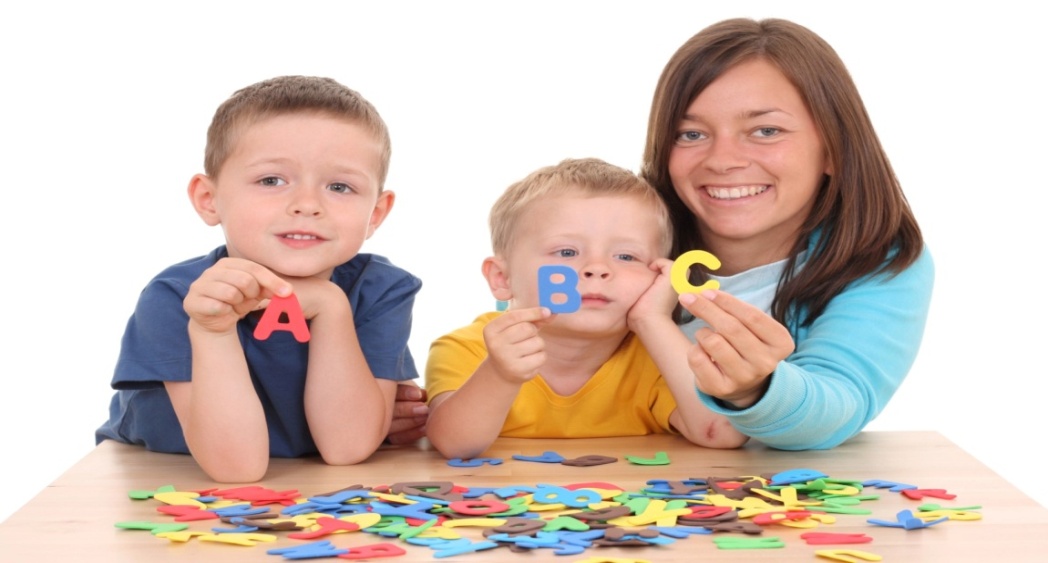 ФУНКЦИИ РЕЧИ В ПСИХИЧЕСКОМ РАЗВИТИИ РЕБЕНКАРечь не является врожденной способностью человека, она формируется постоянно, вместе с развитием ребенка. Речь возникает при наличии определенных биологических предпосылок, прежде всего при наличии нормального созревания и функционирования нервной системы. Однако речь является важнейшей социальной функцией, поэтому для ее развития одних биологических предпосылок недостаточно, она возникает только при условии общения ребенка с взрослыми.Выделяют 3 функции речи:• Коммуникативная – эта функция является одной из наиболее ранних. Первой формой общения ребенка с взрослым является зрительное общение. К 2-месяцам ребенок хорошо фиксирует взгляд на лице взрослого, следит за его движениями. С 2-х месяцев общение с взрослым устанавливается при помощи зрения и первых мимических движений, ребенок улыбается взрослому в ответ на его улыбку. Затем к мимическому и зрительному общению добавляется движение рук.Одновременно с мимическим и зрительным общением коммуникация с взрослым осуществляется при помощи крика.• Познавательная – тесно связана с общением ребенка с окружающими. Ребенок при помощи речи не только получает новую информацию, но и приобретает возможность ее по-новому усваивать. По мере развития речи становятся возможными такие интеллектуальные операции, как сравнение, анализ, синтез.• Регулирующая функция речи складывается уже на ранних этапах развития. Однако лишь к 5-ти годам слово взрослых становится истинным регулятором деятельности и поведения ребенка.Основное значение речи в психическом развитии ребенка состоит в том, что она освобождает его от связанности ситуацией, сиюминутными событиями и открывает возможность действовать не только с вещами, но и с их заместителями – знаками, воплощенными в слове; раздвигает временную перспективу жизни малыша, позволяя ему обращаться в прошлое и будущее.Речь помогает ребенку освободиться от «натуральности» в отношении к предметному миру: он начинает представать перед ним миром предметов человеческой культуры. Речь позволяет малышу знакомиться с ним не только посредством личного опыта, но и с помощью слова. Посредством речевого общения со взрослыми ребенок узнает о том, чего он сам непосредственно не воспринимал.Своевременное развитие речи обеспечивает ребенку углубление и расширение взаимопонимания как с близкими, так и с посторонними взрослыми. Речь раздвигает рамки социального бытия ребенка. Через новое отношение к взрослому не только как к источнику тепла и заботы, но и как к образцу, носителю человеческой культуры, он выходит из узких рамок исключительно индивидуальных связей в более широкий мир человеческих взаимоотношений.Овладение речью позволяет ребенку преодолеть ограниченность ситуативного общения и перейти от чисто практического сотрудничества со взрослыми к сотрудничеству «теоретическому» – внеситуативно-познавательному общению.Появление речи перестраивает психические процессы и деятельность.Она меняет характер восприятия ребенком окружающего: оно становится независимым от внешних положений предмета, от способа его предъявления. В этом возрасте дети узнают и называют изображения предметов, людей, животных на рисунках, фотографиях, в фильмах.Неоценимо влияние речи на развитие мышления ребенка. Вначале малыш не умеет мыслить с помощью слов без опоры на наглядную ситуацию. Слова лишь сопровождают действие или констатируют его результат (например, увидев упавшую куклу, ребенок говорит: «Ляля упала»). На третьем году жизни речь его все больше освобождается от диктата наглядной ситуации. С помощью речи он производит обобщения, делает умозаключения, начинает рассуждать. Теперь малыш может не только обсуждать конкретные действия с предметами или то, что он видит перед собой, но и рассказывать о своих переживаниях, вспоминать эпизоды из своей жизни, планировать будущие события.Постепенно речь становится основой становления произвольного поведения, начинает выполнять планирующую функцию. Например, ребенок сообщает маме, что он собирается построить гараж для машины, или рассказывает кукле о том, что они будут делать: «Сейчас сварю тебе суп, потом будем есть».Во многих ситуациях слово становится средством контроля и управления поведением. Например, двухлетний малыш, отправляясь выполнять поручение взрослого, повторяет сам себе: «Я иду, мне надо идти». В другой ситуации, с трудом передвигая нагруженную игрушечную машину, он напряженно произносит: «Веди, веди, Коля».В этот же период ребенок начинает сопровождать свои действия словами оценочного характера, подражая взрослому. Например, собирая пирамидку, после каждого нанизывания колечка, говорит себе: «так…так…так» или «не так…»Однако в раннем возрасте регулятивная функция речи еще недостаточно развита. Ребенку бывает трудно переключиться от интересного занятия, удержать поставленную задачу, выполняя поручение взрослого или реализуя свой замысел.Характерной особенностью детей с отклонениями в развитии является недостаточность у них знаний и представлений об окружающей действительности. Известно, что в становлении психики важная роль отводится взаимоотношению действия и речи. Хотя действенный анализ и синтез предшествует развитию словесного способа познания, в формировании правильных и осмысленных представлений необходимо участие речи.Обозначение предмета или явления словом способствует как выявлению каждого из них, так и их объединению. В процессе активного взаимодействия ребенка с окружающим миром у детей формируются комплексные ассоциации, из которых развиваются представления. У детей с двигательными нарушениями формирование комплексных ассоциаций затруднено, поэтому их представления об окружающем не только ограничены, но порой и ошибочны.Дефекты в развитии речи приводят к трудностям формирования операций сравнения, дифференцированного восприятия объектов. Поэтому у детей с недоразвитием речи обычно имеет место отставание в умственном развитии.Развитие на первом году жизни сенсомоторных функций и довербальной коммуникации является основой формирования речи и мышления. В возрасте от года до трех лет речь начинает занимать центральное место в психическом развитии ребенка.К 3 годам ребенок общается с окружающими развернутыми фразами. Скачкообразно возрастает его активный словарь. Отмечается выраженная речевая активность, ребенок постоянно комментирует речью свои игровые действия, начинает задавать вопросы взрослым.Развитие речи на этом возрастном этапе перестраивает все психические процессы ребенка. Именно речь становится ведущим средством общения и развития мышления. К 3 годам ребенок начинает говорить о себе в первом лице, у него формируется чувство «Я», т. е. возможность выделения себя из окружающего мира.В этот период у ребенка отмечается выраженное стремление к самостоятельности. Попытки же родителей относиться к нему как к малышу вызывают у него чувство протеста. Если родители упорно подавляют самостоятельность ребенка, у него формируются упрямство и стремление все делать наоборот, впоследствии становящиеся правилом.Если ребенок возрасте 2,5–3 лет не начинает говорить простые двусловные фразы, он должен быть обязательно проконсультирован у врача (детского невропатолога или психиатра) и логопеда.Таким образом, печевая функция играет важную роль в психическом развитии ребенка, в процессе которого происходит становление познавательной деятельности, способности к понятийному мышлению. Полноценное речевое общение является необходимым условием осуществления нормальных социальных человеческих контактов, а это, в свою очередь, расширяет представления ребенка об окружающей жизни. Овладение ребенком речью в определенной степени регулирует его поведение, помогает спланировать адекватное участие в разных формах коллективной деятельности.Поэтому выраженные отклонения в речевом развитии ребенка имеют самые негативные последствия:а) отстает психическое развитие ребенка;б) замедляется формирование высших уровней познавательной деятельности;в) появляются нарушения эмоционально-волевой сферы, что приводит к формированию особых личностных качеств (замкнутости, эмоциональной неустойчивости, чувства ущербности, нерешительности и т.д.);г) возникают трудности в усвоении письма и чтения, что снижает успеваемость ребенка и нередко приводит к второгодничеству.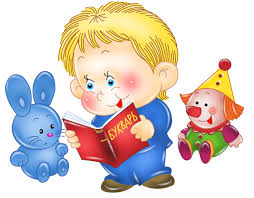 Консультация для родителей«Значение развития речи в жизни ребенка. Как правильно развивать речь детей»Каждый родитель хочет видеть своего ребенка здоровым, счастливым, общительным. К сожалению, не каждый ребенок может легко вступать в контакт со сверстниками и со взрослыми. И причины тому могут быть самые разные: природная застенчивость, психологические, речи или физиологические проблемы.  Задача родителей - вовремя заметить трудности, которые испытывает малыш, разобраться в этой проблеме, установить причину его неудач и помочь ребенку. Порой родители самостоятельно не могут с этим справиться, и тогда приходится обращаться за помощью к  специалистам: психологам, педагогам, врачам, логопедам. Очень важно вовремя обнаружить проблему и обратиться к хорошему специалисту, когда проблема еще не приобрела серьезных масштабов, т. к. чем больше она запущена, тем сложнее и дороже будет ее устранение. А порой исправить сложившуюся ситуацию бывает и невозможно. 
   Что же должны знать родители о речевом развитии ребенка? Нужно ли обращать внимание на то, когда заговорил ребенок и как он пользуется речью? Нужно ли заниматься с ребенком, если вы видите, что он отстает от сверстников в речевом развитии или ждать, что все произойдет "само собой", "когда-нибудь он научиться говорить"?Родителям четко надо усвоить простую истину: ребенка необходимо воспринимать как собеседника с момента его нахождения в утробе матери. Очень важно как можно больше говорить с малышом, даже тогда, когда он еще не научился вам отвечать. Помните - он запоминает, что вы говорите и как вы говорите. Именно вашей речью пополняется активный и пассивный словарный запас, а в дальнейшем и связная речь ребенка. Для того чтобы понять, все ли в порядке с речевым развитием малыша, родителям необходимо знать этапы развития речи ребенка. Ниже мы приводим таблицу, в которой дана последовательность появления тех или иных явлений в детской речи и обозначены возрастные нормативы их появления. Это время не является жестко обязательным, сроки и, в некоторой степени, последовательность развития форм речи могут варьировать в соответствии с индивидуальными особенностями и полом ребенка.Известно, что речевое развитие мальчиков и девочек отличается некоторым своеобразием. Для девочек характерно более раннее начало речи. У них быстро растет словарь слов, обозначающих предметы. Девочки сравнительно поздно осваивают фразовую речь, зато стараются говорить правильно, «как взрослые». Речевое развитие ребёнка на третьем году жизни.  Для нормального речевого развития характерно активное общение с окружающими при помощи развёрнутых фраз из 3-4 и более слов и употребление знакомых слов в нескольких грамматических формах, например: дай – даёт – не дам, киса – кису – кисе и т. д. Ребёнок уже хорошо понимает обращённую к нему речь и содержание сказок. Для детей третьего года жизни речь – это основной способ познания мира, формирования мышления.У ребёнка на третьем году жизни возрастает потребность в общении со взрослыми и сверстниками. Малыш начинает понимать простые вопросы, например: Где кошка? Куда ты положил мяч? и др. Интерес к окружающим предметам побуждает его обращаться ко взрослым с вопросами типа: Что это? Зачем? Куда? Когда? и т. п. Словарный запас в конце третьего года по сравнению с предыдущим возрастом увеличивается в 3-4 раза. Ребёнок знает названия многих предметов: игрушек, посуды, одежды, то есть тех объектов, которые находятся в ближайшем его окружении. На третьем году жизни ребёнок начинает шире пользоваться глаголами, прилагательными, обозначающими не только размеры предметов, но и их цвет, форму, качество, например: красный, зелёный, круглый, длинный, плохой, хороший, чистый, горячий, сладкий и др.
    Речь детей к концу третьего года жизни характеризуется появлением сложных предложений: сначала сложносочинённых, а позже – сложноподчинённых. Ребёнок начинает воспринимать простые по содержанию и небольшие по объёму сказки, может отвечать на некоторые вопросы по прочитанному. «Курочка Ряба», «Репка», «Колобок», «Теремок», «Волки семеро козлят» - эти произведения доступны пониманию детей, но при пересказе они способны лишь договаривать за взрослыми отдельные слова, либо группы слов. Небольшие тексты, многократно прочитанные, малыши почти полностью запоминают наизусть, самостоятельно же построить связный пересказ они, как правило, не могут, хотя некоторые к концу третьего года легко справляются и с таким заданием.Ребёнку на данном возрастном этапе становится доступным отгадыванием простых загадок, если в тексте содержится ответ, например знакомые звукоподражательные слова: Му-у, молока кому? Кто это? и др.Несмотря на все достижения в развитии речи, дети ещё недостаточно отчётливо и правильно произносят многие слова, поэтому их речь в целом не всегда понятна окружающим, например сложные артикуляции согласные звуки: [ш], [ж], [т], [щ], [с], [з], [ц], [л], [р] – они заменяют на более простые.Речевое развитие ребёнка на четвёртом году жизни.На четвертом году жизни дети уже могут высказывать простейшие суждения о предметах и явлениях окружающей их действительности, устанавливать зависимость между ними, делать умозаключения. Однако, в общем и речевом развитии у детей могут быть индивидуальные различия: одни в три года достаточно хорошо владеют речью, а у других она ещё далека до совершенства.Малыши легко идут на контакт даже с незнакомыми людьми, так как у них велика потребность познавать окружающий мир. Поэтому они постоянно задают вопросы: Как называется это? Зачем? Для чего? и т. п., но из-за неустойчивости внимания могут не дослушать ответ до конца. Примерный объём словаря детей в это время составляет слов различных частей речи. Однако малыши испытывают трудности при передаче содержания сказки или при описании события, участниками которого они являлись, потому что в их словаре отсутствуют обобщающие слова, например: одежда, овощи и другие; а также слова-названия частей предметов. В этот период у детей бурно развиваются словообразовательный навык и умение изменять слова для составления предложений, что описано в литературе как «детское словотворчество». Так, нередко они употребляют слова, которых нет в родном языке, к примеру, «копатка» вместо лопатка и т. д. Малыши стремятся осознать названия предметов и действий по-своему.Показатель правильного развития детской речи – появление способности у ребёнка после трёх лет оценивать своё и чужое произношение. Большинство детей правильно произносят такие трудные звуки, как [ы], [э], [х], приближают к норме произношение твёрдых согласных [с], [з], [ц]; нередко в речи малышей появляются согласные [ш], [ж], [ч], [щ], [л], [р].Каждый артикуляционно сложный звук усваивается ребёнком в несколько этапов. Так, например, произношением звука [ж] ребёнок овладевает не сразу, а сначала заменяет его на более лёгкие по артикуляции звуки: на [д’], потом на [з’], далее на [з]. Следовательно, в разные возрастные периоды слово «жук» будет звучать в детской речи как «дюк», «зюк», потом «зук» и, наконец, «жук». Но и после овладения правильным произношением звука [ж] ребёнок будет ещё какое-то время в связной речи по-прежнему заменять его на [з], пока не овладеет стойким навыком произношения. А научившись правильно произносить [ж] в связной речи, ребёнок начнёт употреблять его вместо звука [з], произнося «жуб» вместо «зуб». В таких случаях родители должны помочь ребёнку. Постепенное усвоение звуковой системы языка свойственно всем без исключения детям и носит название «возрастное косноязычие» или «возрастная дислалия».Составители: Зимина В.А.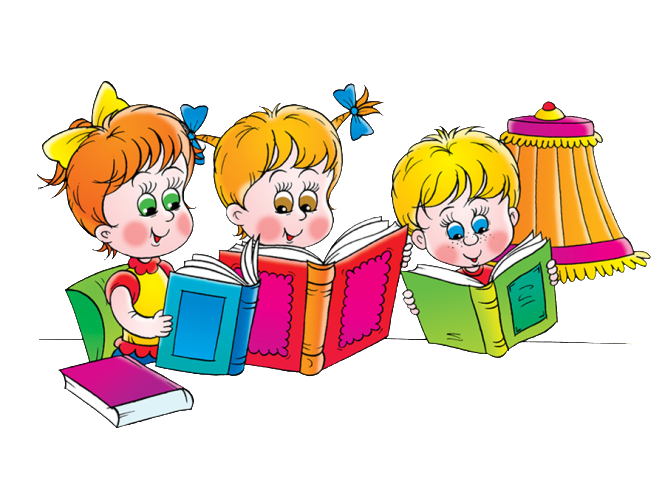 Рекомендации родителям по формированию правильной речи    Родителям важно помнить, что дети учатся говорить, подражая окружающим их людям, поэтому, чем больше ребёнок будет общаться со взрослыми и сверстниками, тем быстрее и качественнее будет развиваться его речь. Речь взрослых должна быть:- чёткой, неторопливой- доступной для понимания малыша, то есть не перегруженной труднопроизносимыми словами и сложными предложениями;- грамотной, то есть не содержащей лепетных слов и искажений звукопроизношения.Речь взрослых – образец для детей. При отсутствии такого образца, сокращении и обеднении общения между ребёнком и взрослыми, нормальное речевое и психическое развитие замедляется и даже прекращается. Специалисты выявляют у таких детей задержку речевого и психического развития. Поэтому очень важно общаться с ребёнком, играть с ним, читать ему стихи и сказки.Главная роль в коррекции речи ребёнка раннего возраста принадлежит матери, и от того, насколько она готова к его воспитанию, к проведению с ним коррекционных занятий, будут зависеть результаты развития малыша и психологический климат в семье.Своевременная диагностика, а также коррекционно-педагогическое, медицинское воздействие на раннем этапе развития позволяют ребёнку с психо-речевыми нарушениями к 4-6-и годам приблизиться к возрастной норме по уровню общего и речевого развития.Таким образом, чем чаще родители будут разговаривать с ребёнком, разумеется, не переутомляя его, и доступным, правильным языком рассказывать ему сказки, разучивать вместе с ним стихотворения, потешки, играть, тем скорее он овладеет правильной речью.Вы хотите, чтобы Ваш ребенок добился в жизни значительных успехов, сделал блестящую карьеру на поприще науки или в бизнесе? Чтобы он состоялся как личность? Чтобы он чувствовал себя свободно и уверенно?Учите своего малыша говорить.Учась говорить, он учится думать. И говорить он должен правильно.Не заглядывая в отдаленное будущее, оцените сегодняшнее состояние речи своих детей. Если Ваше любимое чадо получило прозвище «Картавый» или «Шепелявка», не ваша ли в этом вина? Уделяете ли Вы должное внимание тому, чтобы ребенок вовремя научился четко и правильно выговаривать все звуки и овладел разговорной речью?В норме к 4 – 5 годам ребенок должен различать все звуки родного языка и правильно их произносить. Его активный словарь к этому времени составляет 3000 – 4000 слов.Чистое произношение и развитая речь – заслуга, прежде всего семейного воспитания. И соответственно, напротив недостаточное внимание к речи детей нередко становится главной причиной их дислалии – дефектов произношения, невыговаривания или искажения звуков.Устранить такие, сформировать и закрепить правильную артикуляцию Вашему ребенку помогут и врач-логопед, и педагоги-воспитатели детских учреждений. И все-таки основную нагрузку в обучении ребенка правильной речи должны взять на себя его родители.Родителям о речи ребенкаВ последние годы педиатры, неврологи, логопеды отмечают неуклонный рост речевой патологии у детей дошкольного возраста. Появляется все меньше малышей, речь которых развивается без серьезных отклонений от нормы. Родители спрашивают себя: «Почему это происходит? »Однозначно ответить на этот вопрос сложно. Причины следует искать и в постоянно ухудшающейся экологической обстановке, и в том, что, уже будучи беременной, будущая мама зачастую не готова к материнству, а беременность, роды и период новорожденности малыша проходят не без осложнений. К тому же с великим сожалением можно отметить, что все меньше родителей уделяет должное внимание речевому развитию своих детей.Не слушайте знакомых и даже врачей, которые будут убеждать Вас в том, что если ребенок не заговорил до 2 лет, то сделает это в 3 года. Да, проявление индивидуальных темпов развития речи возможно. Есть дети, которые молчат до 3 лет, а потом начинают говорить много, правильно произносят все звуки, а их связная речь развивается стремительно. Но количество таких малышей крайне невелико, а процент случаев речевой патологии разной степени выраженности неуклонно растет. Возможно, кто-то будет успокаивать Вас тем, что многие известные люди картавили и шепелявили. Но далеко не все дети с подобными дефектами речи становятся успешными людьми, и часто именно речевые проблемы являются причиной их неудач.Поэтому, если ребенок не говорит ни в год, ни в полтора, ни в два года и особенно если в течении беременности матери, родов и раннего развития малыша отмечались некоторые отклонения, не теряйте времени, обратитесь к неврологу, логопеду, детскому психологу. Чем раньше Вы выявите причину этой проблемы, тем скорее будет найден выход из нее. Не отказывайтесь от направления на различные исследования, не отвергайте лекарства, которые может назначить ребенку невропатолог. Прочитав аннотацию к препаратам группы ноотропов, которые иногда назначают детям с речевой патологией, родители отказываются от лечения, не задумываясь о том, что это может привести к направлению ребенка в речевую школу, потому что в обычном образовательном учреждении неговорящий малыш учиться не может. Не теряйте времени! И не отчаивайтесь, даже когда диагноз уже поставлен и пугает Вас.Различия мальчиков и девочек в речевом онтогенезе:Мальчики: Лучше оперируют логическими элементами языка. Чаше пользуются простыми распространенными предложениями. Рассказы насыщены глаголами. Используют 3 интонационных тона. Успешнее решают нестандартные логические задания.Чаще страдают речевыми нарушениями: заикание 5:1, алалия 3:1, дизартрия 3:1Девочки: Начинают говорить раньше на 2-4 месяца.Стараются говорить правильно «как взрослые». Рассказы богаты существительными и прилагательными. Обладают 5-ю тонами, выше темп артикуляции (проговаривания звуков). Эффективнее выполняют задания не новые, а типовые, шаблонные. Для того, чтобы коррекционная работа учителя-логопеда в детском саду проходила эффективнее достаточно придерживаться нескольких простых правил при работе с мальчиками и девочками:Мальчики: Занятия проводить в быстром темпе. Использовать разнообразные нестандартные логические задания, поисковую деятельность. Удовлетворять потребность мальчиков в соревновательности и победе. Инструкции к заданиям д. б. чёткими и немногословными, надо чуть-чуть недообъяснить, подтолкнуть к самостоятельному поиску решения.Девочки: Девочкам быстрый темп работы мешает. Самый сложный материал планировать на начало занятия. Использовать красочный материал с предпочтением красного спектра. Подача материала – эмоционально окрашена. Большее количество повторений пройденного материала. Материал объяснять от частного к общему с использованием примеров реальных жизненных ситуаций.Напоследок, хочется добавить, что независимо от того, какого пола ребенок он будет хорошо говорить только тогда, если родители с самого рождения активно участвуют в развитии его речи. Не надо думать, что ребенок еще слишком маленький и ничего не понимает, он все прекрасно понимает и если с ним заниматься начнет развиваться гораздо быстрее.КОНСУЛЬТАЦИЯ ДЛЯ РОДИТЕЛЕЙРазвитие речи детей второй младшей группыЧетвертый год жизни является переходным из раннего детства к дошкольному. Этот период характеризуется стремлением ребёнка к самостоятельности, развитием наглядно-действенного мышления, активным развитием речи.Своевременное и полноценное формирование речи в дошкольном детстве – одно из основных условий нормального развития ребёнка в дальнейшем и его успешного обучения в школе.                 Работа по развитию речи детей находится в тесной связи с обогащением представлений об окружающем. Чем шире круг знаний ребёнка об окружающих предметах и явлениях, тем богаче его речь. Расширение словаря происходит на фоне непосредственных действий с предметами. В этом возрасте обогащается словарь названиями растений, предметов питания, одежды, мебели, животных, игрушек.Расширяя словарь, следует одновременно формировать умение высказывать элементарные суждения. Чтобы ребёнок мог выразить свою мысль в связной форме, его надо научить наблюдать, выделять главное, понимать связь и причинно-следственные отношения. Здесь существенную роль играют вопросы взрослых, которые будут подводить ребёнка к высказыванию «Как ты думаешь?», «Зачем?», «Почему?»…Развивая связную речь, следует учить детей:Понимать разнообразные вопросы и отвечать на них;Задавать вопросы;Активно включаться в разговор;Объяснять содержание картины, ситуации;Рассказывать о предметах, игрушках, событиях.        Узнавание действий на картине – важный элемент развития фразовой речи. Вот стоит девочка, плачет, в небо устремлён воздушный шар. Спросите: «Как ты думаешь, почему девочка плачет, что с ней случилось?». Пусть ребёнок подумает и даже пофантазирует, придумает окончание истории.Ребёнок этого возраста уже может составить рассказ по памяти о том, что он видел. Значит, в повседневном общении нужно побуждать его к воспоминаниям и рассказам  о каких-то интересных событиях. Для ребёнка 3-4 лет речь является средством общения не только со взрослыми, но и со сверстниками. Поэтому следует поддерживать стремление ребёнка активно вступать в общение, откликаться на вопросы и предложения взрослого, высказываться, выражать свои желания, чувства, мысли. Поощряйте интересы ребёнка к делам сверстников, желание общаться с ними. В этом возрасте происходит становление нравственных качеств, поэтому учите ребёнка понимать эмоциональное состояние и настроение других: друзей, родственников, сказочных героев. После просмотра мультфильма или чтения книги обязательно обсудите содержание: кто поступил хорошо, кто – плохо, почему так нельзя делать. Упражняйте ребёнка в ситуациях, в которых нужно пожалеть, утешить, помочь (например, кукла заболела, зайка грустный…).        Грамматический строй речи заключается в:развитии умения согласовывать слова в предложении; употреблении ласкательно-уменьшительных слов; употреблении прилагательных, глаголов.Предлагаемые задания:«Один – много»: матрёшка-матрёшки, машина-машины.«Назови детёныша»: кошка-котёнок, утка-утёнок, медведь-медвежонок, собака-щенок…«Добавь слово»: дом – домик, стол-…(столик), ложка-…(ложечка), стул-…(стульчик).Звуковая культура речи. Обследование речи специалистом-логопедом начинается с 5-ти лет, так как считается, что до 5-ти лет происходит становление речи. Но не следует ждать до этого возраста, пока у ребёнка закрепится неправильное произношение звуков, родителям нужно уже сейчас:развивать речевой аппарат (подвижность языка, губ при помощи простых упражнений, например: «Язычок спрятался, показался», «Язычок красит стены в своём домике», «Язычок выглядывает, нет ли дождика»);поощрять звукоподражание, звуковое сопровождение игровых действий в играх: «Лошадка», «Паровоз», «Как гудит машина?», «Как рычит медведь?»…упражнять в правильном произношении гласных и согласных звуков (не допускать сюсюканье). Можно повторять с детьми чистоговорки, например: «Баю, баю, баю – куколку качаю», «Люли, люли, люли – куколки уснули», «Шапка, да шубка – вот и весь Мишутка».развивать фонематический слух (в играх «Угадай, что звучит?», «Кто тебя позвал?»).Развивать речевое дыхание: исполнение длинных песенок (предлагать длительно (2-3 сек) на одном дыхании произносить звук на выдохе: «а-а-а-а», «у-у-у»…).Развивать речь и мелкую моторику в пальчиковых играх. Секрет волшебной взаимосвязи мелкой моторики и развития речи состоит в том, что при выполнении мелких движений пальцами рук происходит давление на кончики работающих пальцев и в кору головного мозга устремляются сигналы, которые активизируют пока незрелые клетки коры головного мозга, отвечающие за формирование речи ребенка. Вот почему при выполнении разнообразных действий пальцами рук и происходит развитие речи, а значит, и мышления.        И помните, что дети во всём подражают взрослым. Очень хорошо, когда ребёнок слышит правильную речь, произведения художественной литературы, устное народное творчество.                                               Составили: Климакова О.В.                                                                                        Казанцева И.Ф.Речевое развитие ребёнка на пятом году жизни        Увеличение активного словаря ( слов к пяти годам) даёт возможность ребёнку полнее строить высказывания, точнее излагать мысли. Но увеличение словаря и развитие связной речи нередко приводят к тому, что дети начинают чаще допускать грамматические ошибки, например, неправильно изменяют глаголы («хочут» вместо «хотят»), не согласовывают слова в роде, в числе.
      В этом возрасте велико тяготение к рифме. Детям нравится играть со словами, рифмовать их и создавать собственные стихи. Такое стремление закономерно, игры со словами способствуют развитию у ребёнка речевого слуха, и взрослым их следует поощрять. У малышей этого возраста значительно улучшается звукопроизношение, полностью исчезают ошибки в произношении мягких согласных звуков вместо твёрдых, редко наблюдается пропуск звуков и слогов. Однако малыши могут испытывать трудности при произнесении слов с согласными звуками [с], [з], [ш], [р], [р’], [л], [л’], например: Лара, пластилин, вытирала и других, и особенно слов, насыщенных одновременно шипящими и свистящими согласными, например: сапожки, Саша и др. Чтобы родителям было удобнее следить за своевременностью появления в речи ребёнка различных звуков, приводим таблицу, в которой даны примерные сроки окончательного усвоения детьми гласных и согласных звуков.Составители: Савченко Е. А.Речевое развитие ребёнка на шестом году жизни   У детей старшего дошкольного возраста происходит дальнейшее развитие речи. Значительно увеличивается словарь ребёнка (до 3000—4000 слов). Усложняющееся в связи с новыми видами учебных занятий, коллективных игр, трудовых поручений общение с окружающими людьми приводит к обогащению словаря ребёнка и овладению новыми грамматическими формами родного языка  Вместе с тем обогащение опыта ребёнка, развитие его мышления влияет на изменение строения его речи, в свою очередь побуждает его овладевать новыми, более сложными формами языка.  В фразе выделяются основные и придаточные предложения. Широко используются дошкольником слова, выражающие причинные (потому что), целевые (для того чтобы), следственные (если) связи между явлениями. В отношении ребёнка к собственной речи появляются новые моменты. Старшие дошкольники не только руководствуются в практике речевого общения чувством языка, но и делают первые попытки осознать лежащие в его основе языковые обобщения.  Ребёнок пробует обосновать, почему нужно говорить так, а не иначе, почему это сказано правильно, а это неправильно. Так, шестилетний ребёнок заявляет: «Нельзя говорить: девочка сидел на стуле; это про мальчика или дядю так говорят». Или: «Нельзя говорить: я завтра пошёл в лес; пошёл это когда про вчера, а здесь пойду надо сказать».  При правильной организации воспитательной работы, при проведении специальных занятий по родному языку старшие дошкольники не только научаются связно выражать свои мысли, но и начинают анализировать речь, осознавать её особенности. Это умение сознательно отнестись к собственной речи, сделать её предметом своего анализа, имеет важное значение для подготовки детей к школьному обучению, для последующего овладения грамотой.  Дальнейшее развитие детской речи проходит уже в условиях учебной деятельности. Если на более ранних ступенях развития ребёнок усваивал язык главным образом практически, общаясь с окружающими в быту, в играх и занятиях, то теперь перед ним ставится специальная задача овладеть всем богатством родного языка и научиться сознательно пользоваться основными правилами грамматики.
  Огромное значение в психическом развитии школьника имеет обучение письменной речи. Овладение грамотой открывает перед ребёнком новые пути приобретения знаний через книги, журналы, газеты.   Вместе с тем умение читать делает факты языка предметом зрительного восприятия, упрощает их анализ, облегчает их осознание. Поэтому овладение письменной речью оказывает глубокое влияние также на развитие устной речи ребёнка. Составители: Иванова О. В.Зимина В. А.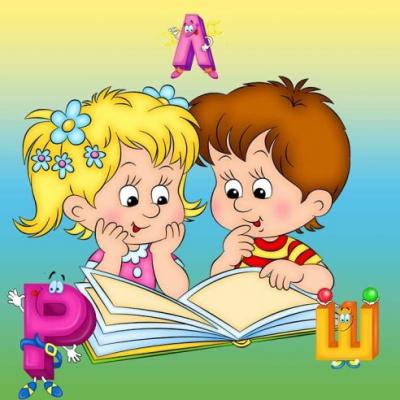 Консультация для родителей по развитию речи старших дошкольников"Игротека в кругу семьи"Уважаемые родители! Вам предлагаются игры, которые помогут Вашему ребёнку подружиться со словом, научат рассказывать, отыскивать интересные слова, а в итоге сделать речь Вашего ребёнка богаче и разнообразнее. Эти игры могут быть интересны и полезны всем членам семьи. В них можно играть в выходные дни, праздники, в будние дни вечерами, когда взрослые и дети собираются вместе после очередного рабочего дня. Во время игры со словом учитывайте настроение Ребёнка, его возможности и способности. Играйте с ребёнком на равных, поощряйте его ответы, радуйтесь успехам и маленьким победам!«Только весёлые слова»Играть лучше в кругу. Кто-то из играющих определяет тему. Нужно называть по очереди, допустим, только весёлые слова. Первый игрок произносит: «Клоун». Второй: «Радость». Третий: «Смех» и т. д. Игра движется по кругу до тех пор, пока слова не иссякнут. Можно сменить тему и называть только зелёные слова (например, огурец, ёлка, карандаш и т. д., только круглые (например, часы, Колобок, колесо и т. д.).«Автобиография»Вначале кто-то из взрослых берёт на себя ведущую роль и представляет себя предметом, вещью или явлением и от его имени ведёт рассказ. Остальные игроки должны его внимательно выслушать и путём наводящих вопросов выяснить, о ком или о чём идёт речь. Тот из игроков, который это угадает, попробует взять на себя роль ведущего и перевоплотиться в какой-либо предмет или явление.Например, «Я есть в доме у каждого человека. Хрупкая, прозрачная, неизящная. От небрежного обращения погибаю, и становится темно не только в душе». (Лампочка). Или: «Могу быть толстым и худым; красивым и не очень. Со мной можно играть, но аккуратно. Когда я однажды похудел по вине Пятачка, Ослик Иа всё равно мне обрадовался.» (Шарик).«Волшебная цепочка»Игра проводится в кругу. Кто-то из взрослых называет какое-либо слово, допустим, «мёд», и спрашивает у игрока, стоящего рядом, что он представляет себе, когда слышит это слово? Дальше кто-то из членов семьи отвечает, например, «пчелу». Следующий игрок, услышав слово «пчела», должен назвать новое слово, которое по смыслу подходит предыдущему, например, «боль» и т. д. Что может получиться? (Мёд - пчела - боль - красный крест - флаг - страна - Россия - Москва - красная площадь и т. д.) .«Слова мячики»Ребёнок и взрослый играют в паре. Взрослый бросает ребёнку мяч и одновременно произносит слово, допустим, «Тихий». Ребёнок должен вернуть мяч и произнести слово с противоположным значением «Громкий». Затем игроки меняются ролями. Теперь уже ребёнок первым произносит слово, а взрослый подбирает к нему слово с противоположным значением.«Доскажи сказку»Дошкольникам предлагается вспомнить персонажей сказок «Репка» и «Теремок»; что происходило до и после события, нарисованного художником. В левой колонке нужно написать имена персонажей предшествующего эпизода, а в правой — последующего. Затем требуется рассказать о событиях, следуя тексту сказки; попробовать рассказать о них же в обратном порядке: справа налево. Объяснить, что в результате получилось и можно ли так рассказывать эти сказки.«Подбери слово»Ребёнку предлагается подобрать к любому предмету, объекту, явлению слова, обозначающие признаки. Например, зима какая? (Холодная, снежная, морозная). Снег, какой? (Белый, пушистый, мягкий, чистый).«Кто что умеет делать»Ребёнку предлагается подобрать к предмету, объекту как можно больше слов-действий. Например, что умеет делать кошка? (мурлыкать, выгибать спину, царапаться, прыгать, бегать, спать, играть, царапаться, и т. д.).«Антонимы для загадок»Вначале игры игроки договариваются о теме, которая будет служить основой для загадок. Затем взрослый загадывает ребёнку загадку, в которой всё наоборот, например, тема «Животные».
• Обитает в воде (значит, на суше);
• Шерсти нет совсем (значит, длинная шерсть);
• Хвост очень длинный (значит, короткий);
• Всю зиму ведёт активный образ жизни (значит, спит);
• Очень любит солёное (значит, сладкое). Кто это?Составители: Панфилова Л. В.Соловьева Л. В.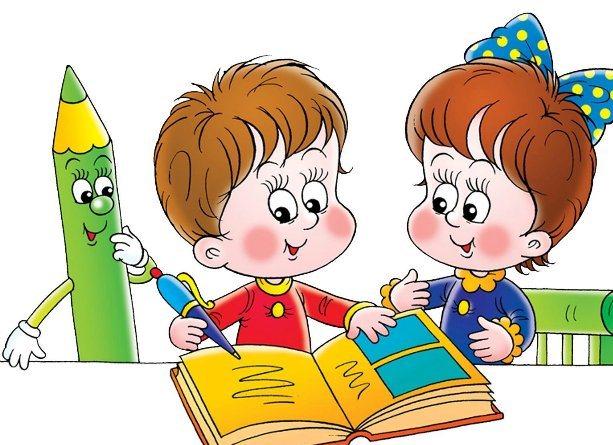 0-1 год1-2 года2-3 года3-4 года4-5 лета, у, и,
п, б, мо
н, т’, д’,
т, д, к, г, х
в, фй, л’, э
с’, эы
с, з, цш, ж, ч, щ
л, р, р’